Formulier bewijs rechtsgeldig getekend projectpartner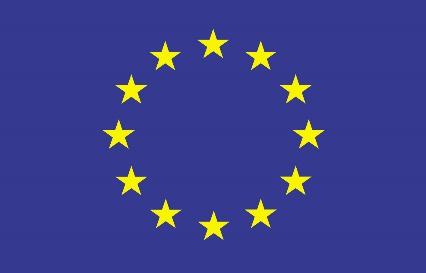 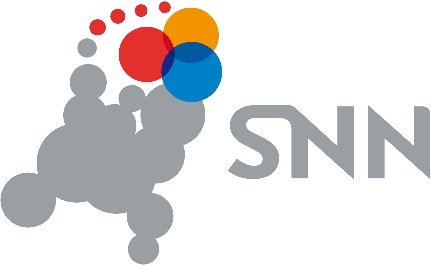 U bent van plan een subsidieaanvraag digitaal in te dienen. Door middel van dit formulier wordt gecontroleerd of de aanvraag rechtsgeldig is ondertekend. U dient het ingevulde formulier bij uw subsidieaanvraag te uploaden.Door ondertekening van dit formulier verklaart ondergetekende:Kennis te hebben genomen van en in te stemmen met de voorwaarden die volgen uit de uitvoeringsregeling Open Innovatie Call. Uw aanvraag naar waarheid te hebben ingevuld en neemt u kennis van het feit dat indien uw project subsidie ontvangt uw project zal worden opgenomen in de gepubliceerde lijst van concrete acties en op de website www.europaomdehoek.nl. Er kennis van te hebben genomen dat in geval van (vermoeden van) onregelmatigheid en/of fraude in alle gevallen aangifte zal worden gedaan.Een machtiging aan de hieronder ingevulde penvoerder te geven om het project in te dienen bij het SNN en de verdere correspondentie hierover te voeren. U bent van plan een subsidieaanvraag digitaal in te dienen. Door middel van dit formulier wordt gecontroleerd of de aanvraag rechtsgeldig is ondertekend. U dient het ingevulde formulier bij uw subsidieaanvraag te uploaden.Door ondertekening van dit formulier verklaart ondergetekende:Kennis te hebben genomen van en in te stemmen met de voorwaarden die volgen uit de uitvoeringsregeling Open Innovatie Call. Uw aanvraag naar waarheid te hebben ingevuld en neemt u kennis van het feit dat indien uw project subsidie ontvangt uw project zal worden opgenomen in de gepubliceerde lijst van concrete acties en op de website www.europaomdehoek.nl. Er kennis van te hebben genomen dat in geval van (vermoeden van) onregelmatigheid en/of fraude in alle gevallen aangifte zal worden gedaan.Een machtiging aan de hieronder ingevulde penvoerder te geven om het project in te dienen bij het SNN en de verdere correspondentie hierover te voeren. Projectnaam: Naam penvoerder: Naam projectpartner: Ondertekening Ondertekening Naast dit formulier dient u bij uw subsidieaanvraag ook bewijs mee te sturen waaruit blijkt dat u bevoegd bent om binnen uw organisatie te tekenen. Afhankelijk van de organisatie kan dit bijvoorbeeld middels een KvK uittreksel, statuten of een intern autorisatieschema.Naast dit formulier dient u bij uw subsidieaanvraag ook bewijs mee te sturen waaruit blijkt dat u bevoegd bent om binnen uw organisatie te tekenen. Afhankelijk van de organisatie kan dit bijvoorbeeld middels een KvK uittreksel, statuten of een intern autorisatieschema.PlaatsDatumNaamFunctieHandtekening